Муниципальное бюджетное общеобразовательное учреждениегорода Ростова-на-Дону «Школа № 93 имени Героя Советского Союза Фоменко Н.М.»       						                     УТВЕРЖДАЮ                                              		                  директор МБОУ «Школа № 93»							        ___________ С.Г. Дудковская							        приказ от 27.05.2022 № 97Программалетнего оздоровительного лагеря с дневным пребыванием детей «ВИТА»при МБОУ «Школа № 93»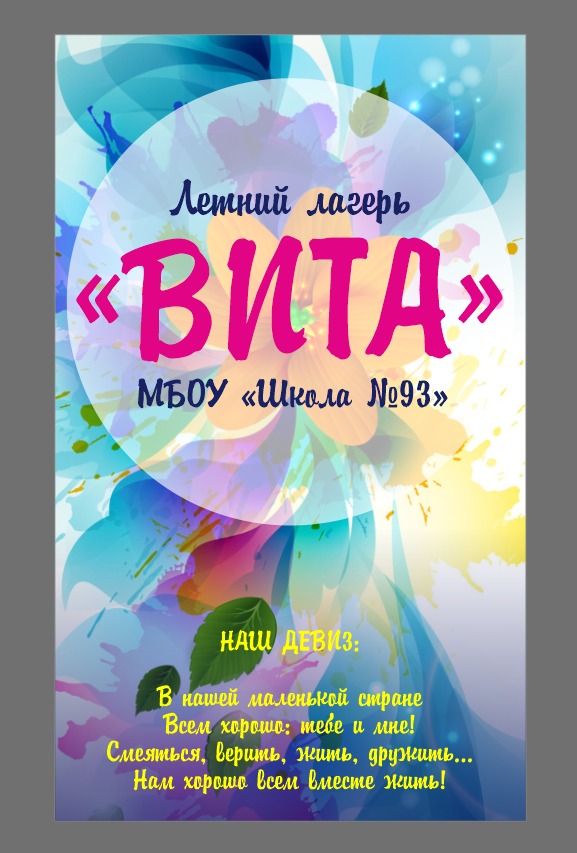 ИНФОРМАЦИОННАЯ карта программыПояснительная запискаЛетние каникулы – время, когда дети имеют возможность снять психологическое напряжение, накопившееся за год, отдохнуть, укрепить здоровье заняться различными хобби. Целостное развитие личности возможно при гармоничном развитии как духовного, так и физического здоровья, что даёт основу для социального здоровья, адаптации личности в обществе и формирования активной позиции. Этим можно объяснить повышенное внимание к организации летних оздоровительных лагерей. Они выполняют очень важную миссию оздоровления и воспитания детей, когда многие семьи находятся в сложных экономических и социальных условиях. Кроме того, лагерь способствуют формированию у ребят коммуникативных навыков, навыков работы в коллективе, команде. Летний отдых сегодня обеспечивает не только социальную защиту, это еще и обеспечивает творческое развитие, способствует обогащению духовного мира и интеллекта ребенка. Стоит отметить, что обязательным компонентом работы летнего школьного лагеря является вовлечение в лагерь детей из многодетных и малообеспеченных семей.Данная программа разработана в соответствии с данной концепцией, она имеет цель и задачи, в ней указаны принципы, описаны ожидаемые результаты. Программа нацелена на приобщении детей к разнообразному социальному опыту, созданию в лагере стиля отношений сотрудничества, содружества, сотворчества, участия детей в управлении детским оздоровительным лагерем. По своей направленности программа является комплексной: включает в себя разноплановую деятельность, объединяет различные направления оздоровления, отдыха и воспитания детей в условиях оздоровительного лагеря.Над реализацией программы летнего оздоровительного лагеря с дневным пребыванием работает педагогический коллектив МБОУ «Школа № 93».Цель и задачи программыЦель – создать благоприятные условия для укрепления здоровья и организации досуга учащихся во время летних каникул, развития творческого и интеллектуального потенциала личности, ее индивидуальных способностей и дарований, творческой активности с учетом собственных интересов, наклонностей и возможностей.Задачи:Создание условий для организованного отдыха детей. Приобщение ребят к творческим видам деятельности, развитие творческого мышления. Формирование культурного поведения, санитарно-гигиенической культуры. Создание благоприятных условий для укрепления здоровья детей, использование окружающей природы	в качестве источника оздоровления ребёнка. Организация среды, предоставляющей ребенку возможность для самореализации на индивидуальном личностном потенциале. Формирование у ребят навыков общения и толерантности.Педагогическая идея программыПрограмма по организации жизнедеятельности летнего оздоровительного лагеря – это комплекс взаимосвязанных оздоровительных досугово-развлекательных мероприятий, коллективных творческих дел, общественно-значимых акций и операций, определяющих содержание воспитательного процесса, нацеленного на дифференцированный и индивидуальный подходы и ориентированный на личностный рост воспитанников.В течение работы школьного лагеря с дневным пребыванием при МБОУ «Школа № 93» будут проведены и организованы мероприятия развлекательной, спортивной, оздоровительной и творческой направленности.Также запланированы экскурсии, пешеходные прогулки, в спортивных соревнованиях, которые запомнятся ребятам и позволят хорошо отдохнуть, включены систематические информационные блоки: профилактические беседы с приглашением сотрудников ГИБДД, МЧС, часы здоровья, основ здорового образа жизни и безопасности жизнедеятельности.В основе концепции детского оздоровительного эффективно построенная воспитательная система по самореализации личности ребенка через включение его в различные виды деятельности с целью развития основ эстетической, нравственной культуры и формирования уважения к старшему поколению.Сроки и условия пребыванияСоставом лагеря являются обучающиеся МБОУ «Школа № 93». На основании заявления родителей или их законных представителей принимаются все желающие в возрасте от 7 до 14 лет. При комплектовании особое внимание уделяется детям из малообеспеченных, многодетных, неполных, опекаемых и неблагополучных семей, так как они не имеют возможности получить полноценный здоровый отдых во время летних каникул. Деятельность воспитанников во время лагерной смены осуществляется в разновозрастных отрядах.Режим работы летнего оздоровительного лагеряПринципы, используемые при планировании и проведении лагерной сменыПрограмма летнего оздоровительного лагеря при МБОУ «Школа № 93» с дневным пребыванием детей и подростков опирается на следующие принципы:Принцип гуманизации отношенийПостроение всех отношений на основе уважения и доверия к человеку, на стремлении привести его к успеху. Через идею гуманного подхода к ребенку, родителям, сотрудникам лагеря необходимо психологическое переосмысление всех основных компонентов педагогического процесса.Принцип соответствия типа сотрудничества психологическим возрастным особенностям учащихся и типу ведущей деятельностиРезультатом деятельности воспитательного характера в оздоровительном лагере является сотрудничество ребенка и взрослого, которое позволяет воспитаннику лагеря почувствовать себя творческой личностью.Принцип дифференциации воспитанияДифференциация в рамках летнего оздоровительного лагеря предполагает:Отбор содержания, форм и методов воспитания в соотношении с индивидуально-психологическими особенностями детей; Создание возможности переключения с одного вида деятельности на другой в рамках смены (дня); Взаимосвязь всех мероприятий в рамках тематики дня; Активное участие детей во всех видах деятельности.Принцип комплексности оздоровления и воспитания ребёнкаДанный принцип может быть реализован при следующих условиях:– необходимо чёткое распределение времени на организацию оздоровительной и воспитательной работы;– оценка эффективности пребывания детей на площадке должна быть комплексной, учитывающей все группы поставленных задач.Принцип уважения и доверияЭтот принцип реализуется при следующих условиях: Доверие ребёнку в выборе средств достижения поставленной цели, в основном на вере в возможность каждого ребёнка и его собственной вере в достижении негативных последствий в процессе педагогического воздействия; Учет интересов учащихся, их индивидуальных вкусовНаправления деятельности программы лагеряФизкультурно-оздоровительное направление включает в себя следующие виды деятельности: Вовлечение детей в различные формы физкультурно-оздоровительной работы (утренняя гимнастика, спортивные игры на площадке) Выработка и укрепление гигиенических навыков (подвижные игры на свежем воздухе, эстафеты, спортивные мероприятия) Расширение знаний об охране здоровья (беседы, тематические игры)Художественно-творческое направление включает в себя следующие виды деятельности: Приобщение детей к доступной деятельности в области искусства, воспитание потребности видеть и вносить элементы прекрасного в окружающую среду, свой быт (конкурс рисунка на асфальте, конкурс стенгазет и рисунков, тематические игры) Формирование художественно-эстетического вкуса, способности самостоятельно оценивать произведения (творческие игры на занятиях в кружках, выставки, мастер-классы)Образовательное направление включает в себя следующие виды деятельности: Расширение знаний детей об окружающем мире (экскурсии в парк «Дружба», посещение ТРЦ «Вавилон», ТРЦ «Парк», ТРЦ «Горизонт», ТРЦ «РИО», тематические беседы, «Часы знаний») Удовлетворение потребности ребенка в реализации своих знаний и умений (мастер-классы, конкурс-игры, интеллектуальные игры, загадки, кроссворды, ребусы, конкурсы поделок)Патриотическое направление включает в себя следующие виды деятельности: Воспитание школьников гражданами своей Родины, знающими и уважающими свои корни, культуру, традиции своей семьи, школы, родного края (конкурс рисунков на асфальте «Я люблю тебя, Россия», интеллектуальный конкурс «Россия - Родина моя!», тематические беседы, «Часы знаний» Приобщение к духовным ценностям российской истории (тематические беседы)Кадровые условияОздоровление и развитие детей в значительной степени зависит от знаний, умений и подготовленности сотрудников, организующих жизнедеятельность лагеря. Работники лагеря несут личную ответственность за жизнь и здоровье детей в пределах, возложенных на них обязанностей.Начальник лагеря: обеспечивает общее руководство лагерем, издает приказы и распоряжения по лагерю, проводит инструктаж персонала лагеря по технике безопасности, профилактике травматизма, создает условия для проведения воспитательной и оздоровительной работы.Воспитатели:	осуществляет	контроль	за	соблюдениемдетьми режимных моментов, организует дежурство отряда по столовой. Несет ответственность за жизнь и здоровье детей. Проводит с детьми беседы по правилам техники безопасности, личной гигиены.Методические условияпрограмма лагеря, планов работы отрядов, плана-сетки.проведение инструктивно-методических сборов с педагогами до начала лагерной смены;подбор методических разработок в соответствии с планом работы.проведение еженедельных планерок, коллективные творческие дела творческие мастерские, мастер-классы индивидуальная работаНормативно-правовые документыВ основе концепции программы следующие нормативно-правовые документы: Федеральный закон "Об образовании в Российской Федерации" от 29.12.2012 N 273-Ф№. Конвенция о правах ребенка, ООН, 1991 г. Всемирная Декларация об обеспечении выживания, защиты и развития детей 30.09.1990 г. Устав МБОУ «Школа № 93». Положение о лагере дневного пребывания. Правила внутреннего распорядка лагеря дневного пребывания. Правила по технике безопасности, пожарной безопасности. Рекомендации по профилактике детского травматизма, предупреждению несчастных случаев с детьми в школьном оздоровительном лагере. Приказы Управления образования. Должностные инструкции работников. Справки об эпидемиологическом окружении. Заявления от родителей. Акт приемки лагеря. План работы.Полное название программыПрограмма летнего оздоровительного лагеря с дневным пребыванием детей МБОУ «Школа № 93»Срок реализации программы01.06.2022- 30.06.2022Направления содержания деятельности программы лагеряФизкультурно-оздоровительноеХудожественно-творческоеОбразовательноеПатриотическоеДосуговоеВозрастная группа детей7 - 14 летКоличество детей60 человекКраткая аннотация содержания программыКомплексная программа. Включает в себя разные виды деятельности, различные направления оздоровления, отдыха и воспитания детей в условиях школьного оздоровительного лагеря с дневным пребыванием.ОбоснованиеактуальностипрограммыШкольный лагерь с дневным пребыванием детей обеспечивает активный отдых, разнообразную общественно значимую спортивно-оздоровительную и досуговую деятельность, которая отличается от типовой школьной деятельности. Лагерь создает оптимальные условия для полноценного отдыха детей в каникулярный период, в которых дети реализуют свои возможности, потребности в индивидуальной, физической и социальной компенсации в свободное время.Предполагаемы й социальный эффект программыПовышение социальной активности детей, укрепление физического и эмоционального здоровья детей.Цель и задачи программы, в соответствии с их актуальностью для целевых групп участников, родителейСоздание и развитие социально-образовательного пространства в каникулярное время для интеллектуально-творческого взаимодействия и взаимообогащения обучающихся, укрепление физического, психического и эмоционального здоровья.Предполагаемые результаты реализации программыукрепить здоровье детей, повысив качество предоставляемых услуг в сфере оздоровления, отдыха и занятости обучающихся;провести профилактику правонарушений и преступлений среди обучающихся;расширить социальный опыт детей в совместной деятельности со взрослымиразвить интерес у детей к занятиям физкультурой, спортом, художественным творчествомсоздать максимальные условия для развития творческого потенциала детейКадровое обеспечение программы:Начальник лагеря:Черняева Татьяна НиколаевнаВоспитатели:Дроздова Регина ОлеговнаШалай Виктория НиколаевнаЖуков Владимир ГеннадьевичВолошенко Анастасия ВасильевнаИльяшенко Татьяна АлексеевнаЕгорова Дарья АлексеевнаЭлемент режима дняВремя пребывания детейСбор детей и утренняя зарядка8.30-9.00Утренняя линейка9.00-9.15Завтрак9.15-10.00Работа по плану отрядов, общественно полезный труд, работа кружков и секций10.00-12.00Оздоровительные процедуры12.00-13.00Обед13.00-14.00Свободное время14.00-14.30Уход домой14.30